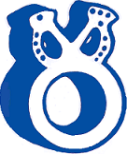 CENTRAL BANK OF SOLOMON ISLANDSRECRUITMENT APPLICATION FORMPOSITION DETAILSVACANCY REFERENCE NO.POSITION TITLE:DEPARTMENT:UNIT:GRADE:BASE SALARY RANGE:INSTRUCTIONS:This application form is to be completed by all interested candidates for this position.  It is expected that you provide all precise and necessary details required in this form.  Failure to fully complete this form can disqualify your application from further consideration.INSTRUCTIONS:This application form is to be completed by all interested candidates for this position.  It is expected that you provide all precise and necessary details required in this form.  Failure to fully complete this form can disqualify your application from further consideration.INSTRUCTIONS:This application form is to be completed by all interested candidates for this position.  It is expected that you provide all precise and necessary details required in this form.  Failure to fully complete this form can disqualify your application from further consideration.INSTRUCTIONS:This application form is to be completed by all interested candidates for this position.  It is expected that you provide all precise and necessary details required in this form.  Failure to fully complete this form can disqualify your application from further consideration.PERSONAL DETAILSMR/MRS/MS/MISSFIRST NAME:MIDDLE NAME:SURNAME:GENDER:DATE OF BIRTH:HOME VILLAGE & PROVINCE:RELIGION:MARITAL STATUS:NAMES OF LEGAL DEPENDENTS:CONTACT DETAILSCURRENT POSTAL ADDRESS:CURRENT RESIDENTIAL ADDRESS:EMAIL ADDRESS:TELEPHONE CONTACT:OTHER INFORMATIONHIGHEST QUALIFICATION:(Please tick)DETAILS OF OTHER QUALIFICATIONS:CURRENT EMPLOYMENT:IF ANSWER TO ABOVE IS NO THEN EXPLAIN WHAT YOU ARE CURRENTLY DOING.CURRENT EMPLOYER:PERIOD OF EMPLOYMENT:CURRENT POSITION TITLE:CURRENT GRADE/LEVEL:CURRENT BASE SALARY:REASON FOR APPLICATION:APPLICATION CHECKLIST DETAILSAPPLICATION CHECKLIST DETAILSTICKTICKPlease check that the following documents are attached to this application form.Please check that the following documents are attached to this application form.YesNoA cover letterA cover letterResume or Curriculum VitaeResume or Curriculum VitaeTwo copies of reference lettersTwo copies of reference lettersCertified copies of academic qualifications and transcripts.Certified copies of academic qualifications and transcripts.Any other Comments:Any other Comments:Any other Comments:Any other Comments:I certify that the information provided above is true to the best of my knowledge.  I also understand that I will only be contacted if my application is short-listed for further consideration.I certify that the information provided above is true to the best of my knowledge.  I also understand that I will only be contacted if my application is short-listed for further consideration.Signature:(Type name if submitting electronically)Date: